Открытое акционерное общество«Особая экономическая зона промышленно-производственного типа «Моглино»Таможенная политикаРежим свободной таможенной зоны, действующий на территории ОЭЗ, позволяет выгодно размещать предприятия, для создания которых требуется ввозить на территорию России дорогостоящее оборудование и компоненты из-за рубежа.При ввозе и вывозе оборудования, сырья, материалов и компонентов и помещении их под таможенный режим свободной таможенной зоны устанавливаются следующие ставки: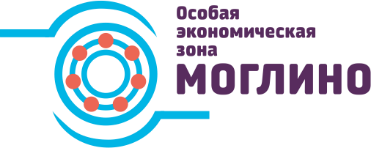 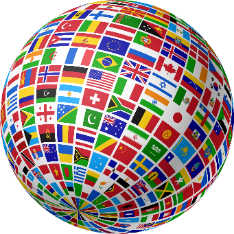 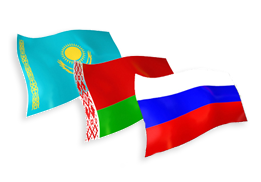 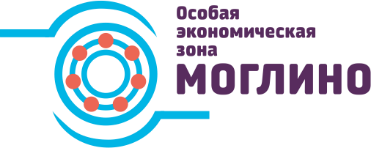 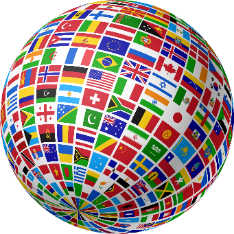 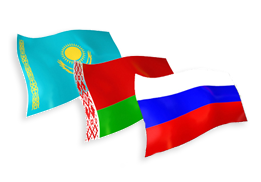 Учебный центрС целью формирования резерва квалифицированных рабочих, в точности соответствующих потребностям резидентов, в ОЭЗ Моглино планируется создание учебного центра со следующим набором услуг:подбор кадров;обучение / повышение квалификации;обучение специальным навыкам по запросу резидента;основной профиль: квалифицированные рабочие производства.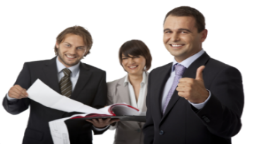 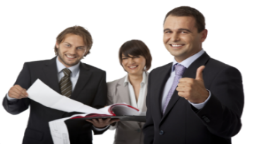 